OasisA place of calm in the midst of chaosFor Adult WomenWell of GRACE Ministries Center5707 Red Arrow Hwy, Stevensville, MI  49127To reserve your spot, please call our office:  269-428-9355Offered by:www.wellofgraceministries.com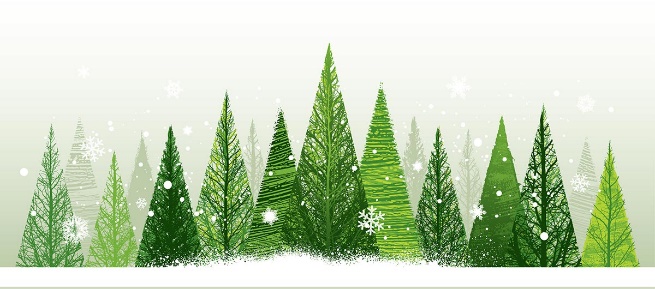 